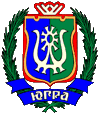 РЕГИОНАЛЬНАЯ СЛУЖБА ПО ТАРИФАМ
ХАНТЫ-МАНСИЙСКОГО АВТОНОМНОГО ОКРУГА – ЮГРЫПРИКАЗО внесении изменений в некоторые приказы Региональной службы по тарифам Ханты-Мансийского автономного округа – Югры г. Ханты-Мансийск«19» декабря 2019 г.								 № 167-нпВ соответствии с Федеральным законом от 24 июня 1998 года 
№ 89-ФЗ «Об отходах производства и потребления», постановлением Правительства Российской Федерации от 30 мая 2016 года № 484 
«О ценообразовании в области обращения с твердыми коммунальными отходами», приказом Федеральной антимонопольной службы от 21 ноября 2016 года № 1638/16 «Об утверждении Методических указаний по расчету регулируемых тарифов в области обращения с твердыми коммунальными отходами», на основании постановления Правительства Ханты-Мансийского автономного округа – Югры от 14 апреля 2012 года № 137-п «О Региональной службе по тарифам Ханты-Мансийского автономного округа – Югры», протокола правления Региональной службы по тарифам Ханты-Мансийского автономного округа – Югры от 19 декабря 2019 года 
№ 96 п р и к а з ы в а ю:1. Внести в приложение 1 к приказу Региональной службы по тарифам Ханты-Мансийского автономного округа – Югры от 30 ноября 2017 года № 146-нп «Об утверждении предельных тарифов на регулируемые виды деятельности в области обращения с твердыми коммунальными отходами, оказываемые операторами по обращению с твердыми коммунальными отходами» следующее изменение, строку 9 таблицы изложить в следующей редакции:«».2. Внести в приложение 1 к приказу Региональной службы по тарифам Ханты-Мансийского автономного округа – Югры от 19 декабря 2018 года № 132-нп «Об установлении предельного единого тарифа на услугу регионального оператора в области обращения с твердыми коммунальными отходами для Акционерного общества «Югра-Экология» изменения:2.1. Таблицу изложить в следующей редакции:«».	2.2. Дополнить примечание к таблице словами «** Тарифы установлены без применения подпункта 36 пункта 2 статьи 149 Налогового кодекса Российской Федерации (часть вторая)».3. Настоящий приказ вступает в силу с 1 января 2020 года.Руководитель службы						        А.А. Березовский9Общество с ограниченной ответственностью «КОММУНАЛЬНИК»город Нижневартовскзахоронениеруб./м3Для прочих потребителей (без учета НДС)86,9686,9674,8574,8574,8577,119Общество с ограниченной ответственностью «КОММУНАЛЬНИК»город Нижневартовскзахоронениеруб./м3Для населения (с учетом НДС*)102,61102,6189,8289,82--9Общество с ограниченной ответственностью «КОММУНАЛЬНИК»город Нижневартовскзахоронениеруб./тоннаДля прочих потребителей (без учета НДС) -  - 805,43805,43805,43829,829Общество с ограниченной ответственностью «КОММУНАЛЬНИК»город Нижневартовскзахоронениеруб./тоннаДля населения (с учетом НДС*) -  - 966,52966,52--№ п/пНаименование муниципального образованияЕд. изм.Категории потребителейЕдиный тариф на услугу регионального оператора в области обращения с твердыми коммунальными отходами**Единый тариф на услугу регионального оператора в области обращения с твердыми коммунальными отходами**Единый тариф на услугу регионального оператора в области обращения с твердыми коммунальными отходами**Единый тариф на услугу регионального оператора в области обращения с твердыми коммунальными отходами**Единый тариф на услугу регионального оператора в области обращения с твердыми коммунальными отходами**Единый тариф на услугу регионального оператора в области обращения с твердыми коммунальными отходами**№ п/пНаименование муниципального образованияЕд. изм.Категории потребителей2019 год2019 год2020 год2020 год2021 год2021 год№ п/пНаименование муниципального образованияЕд. изм.Категории потребителейс 1 января по 30 июняс 1 июля по 31 декабряс 1 января по 30 июняс 1 июля по 31 декабряс 1 января по 30 июняс 1 июля по 31 декабря123456789101Городской округ город Ханты-Мансийск, городской округ город Нефтеюганск, городской округ город Урай, городской округ город Нягань, городской округ город Югорск, городской округ город Пыть-Ях, Октябрьский район, Советский район, Кондинский район, Нефтеюганский район, Ханты-Мансийский районруб./м3Для прочих потребителей (без учета НДС)598,61576,90576,90595,39595,39615,421Городской округ город Ханты-Мансийск, городской округ город Нефтеюганск, городской округ город Урай, городской округ город Нягань, городской округ город Югорск, городской округ город Пыть-Ях, Октябрьский район, Советский район, Кондинский район, Нефтеюганский район, Ханты-Мансийский районруб./м3Для населения (с учетом НДС*)718,33692,28692,28714,47714,47738,501Городской округ город Ханты-Мансийск, городской округ город Нефтеюганск, городской округ город Урай, городской округ город Нягань, городской округ город Югорск, городской округ город Пыть-Ях, Октябрьский район, Советский район, Кондинский район, Нефтеюганский район, Ханты-Мансийский районруб./тоннаДля прочих потребителей (без учета НДС)6783,796537,746537,746746,956746,956974,231Городской округ город Ханты-Мансийск, городской округ город Нефтеюганск, городской округ город Урай, городской округ город Нягань, городской округ город Югорск, городской округ город Пыть-Ях, Октябрьский район, Советский район, Кондинский район, Нефтеюганский район, Ханты-Мансийский районруб./тоннаДля населения (с учетом НДС*)8140,557845,297845,298096,348096,348369,08